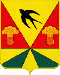 КЕМЕРОВСКАЯ ОБЛАСТЬ-КУЗБАСССовет народных депутатов Ленинск-Кузнецкого муниципального округа(первый созыв)РЕШЕНИЕот 25 июня 2020 года № 123О внесении изменений в решение Совета народных депутатов Ленинск-Кузнецкого муниципального района №189 от 27.02.2014 «Об утверждении положения «О денежном содержании муниципальных служащих Ленинск-Кузнецкого муниципального района и лиц, осуществляющих техническое обеспечение деятельности органов местного самоуправления Ленинск-Кузнецкого муниципального района» Руководствуясь Федеральным законом от 06.10.2003 №131-ФЗ «Об общих принципах организации местного самоуправления в Российской Федерации», ст. 22 Федерального закона от 02.03.2007 №25-ФЗ «О муниципальной службе в Российской Федерации», Трудовым кодексом Российской Федерации, Законом Кемеровской области от 30.06.2007 №103-ОЗ «О некоторых вопросах прохождения муниципальной службы» Совет народных депутатов Ленинск-Кузнецкого муниципального округа РЕШИЛ:1. Внести в решение Совета народных депутатов Ленинск-Кузнецкого муниципального района №189 от 27.02.2014 «Об утверждении положения «О денежном содержании муниципальных служащих Ленинск-Кузнецкого муниципального района и лиц, осуществляющих техническое обеспечение деятельности органов местного самоуправления Ленинск-Кузнецкого муниципального района» следующие изменения:1.1. Приложение № 1 к положению «О денежном содержании муниципальных служащих Ленинск-Кузнецкого муниципального района и лиц, осуществляющих техническое обеспечение деятельности органов местного самоуправления Ленинск-Кузнецкого муниципального района» читать в новой редакции согласно приложению № 1.1.2. Приложение № 2 к положению «О денежном содержании муниципальных служащих Ленинск-Кузнецкого муниципального района и лиц, осуществляющих техническое обеспечение деятельности органов местного самоуправления Ленинск-Кузнецкого муниципального района» читать в новой редакции согласно приложению № 2.2. Считать утратившим силу решение Совета народных депутатов Ленинск-Кузнецкого муниципального района от 30.01.2020 № 46 «О внесении изменений в решение Совета народных депутатов Ленинск-Кузнецкого муниципального района №189 от 27.02.2014 «Об утверждении положения «О денежном содержании муниципальных служащих Ленинск-Кузнецкого муниципального района и лиц, осуществляющих техническое обеспечение деятельности органов местного самоуправления Ленинск-Кузнецкого муниципального района».3. Обнародовать настоящее решение на стенде, размещенном в помещении администрации Ленинск-Кузнецкого муниципального округа по адресу: 652507, Кемеровская область – Кузбасс, г. Ленинск-Кузнецкий, ул. Григорченкова, дом №47 и разместить на официальном сайте информационно-телекоммуникационной сети «Интернет».4. Контроль за исполнением настоящего решения возложить на заместителя главы муниципального округа по экономике Е.А. Славинскую и на председателя постоянной действующей комиссии Совета народных депутатов Ленинск – Кузнецкого муниципального округа по налогам, бюджету и финансовой политике Н.Г. Терина в пределах полномочий.5. Настоящее решение вступает в силу со дня его обнародования и распространяет свое действие на правоотношения, возникшие с 01.01.2020 года.Председатель Совета народных депутатов Ленинск-Кузнецкого муниципального округа		                                                  А.А. ЯковлевГлава Ленинск-Кузнецкогомуниципального округа                                                                       Е.В. НикитинПриложение № 1                             к положению «О денежном содержании                                            муниципальных служащих Ленинск-Кузнецкого                                                   муниципального района и лиц, осуществляющих                           техническое обеспечение деятельности                                                    органов местного самоуправления                                          Ленинск-Кузнецкого муниципального района»от 25.06.2020 №123 Предельные должностные оклады лиц,замещающих должности муниципальной службы                                         Приложение № 2                                         к положению «О денежном содержании                                          муниципальных служащих Ленинск-Кузнецкого                                         муниципального района и лиц, осуществляющих                                          техническое обеспечение деятельности                                         органов местного самоуправления                                         Ленинск-Кузнецкого муниципального района»от 25.06.2020 №123 Предельные должностные окладылиц, осуществляющих техническое обеспечениедеятельности органов местного самоуправленияЛенинск-Кузнецкого муниципального округа№ 
п/пДолжности муниципальной службыПредельные        
размеры должностных
окладов, руб.1.Первый заместитель главы муниципального округа                  173022.Заместитель главы муниципального округа,заместитель главы муниципального округа – руководитель аппарата                    160813.Председатель контрольно-счетной комиссии160814.Аудитор контрольно-счетной комиссии152685.Начальник управления,                             
председатель комитета                            152686.Заместитель начальника управления,    заместитель начальника управления – начальник отдела,    заместитель председателя комитета,  заместитель председателя комитета – начальник отдела,                              
начальник самостоятельного отдела                139947.Начальник отдела, начальник (заведующий) отдела в управлении, комитете                                         129788.Пресс-секретарь главы муниципального округа                  122149.Заместитель начальника (заведующего) отдела,      
заведующий сектором,консультант,консультант председателя представительного органа, консультант главы муниципального округа                  инспектор контрольно-счетной комиссии                              1145110.Главный специалист                               839911.Ведущий специалист6812№ п/п Наименование должностиДолжностной оклад, руб.1.Комендант62702.Старший инспектор69863.Главный инспектор по муниципальному  земельному контролю108164.Инспектор военно-учетного стола (ВУС)6801